§16502.  Prohibited conduct in providing investment advice1.  Fraud in providing investment advice.  It is unlawful for a person that advises others for compensation, either directly or indirectly or through publications or writings, as to the value of securities or the advisability of investing in, purchasing or selling securities or that, for compensation and as part of a regular business, issues or promulgates analyses or reports relating to securities:A.  To employ a device, scheme or artifice to defraud another person; or  [PL 2005, c. 65, Pt. A, §2 (NEW).]B.  To engage in an act, practice or course of business that operates or would operate as a fraud or deceit upon another person.  [PL 2005, c. 65, Pt. A, §2 (NEW).][PL 2005, c. 65, Pt. A, §2 (NEW).]2.  Rules defining fraud.  A rule adopted under this chapter may define an act, practice or course of business of a person described in subsection 1 as fraudulent, deceptive or manipulative and prescribe means reasonably designed to prevent investment advisers and investment adviser representatives from engaging in acts, practices and courses of business defined as fraudulent, deceptive or manipulative.[PL 2005, c. 65, Pt. A, §2 (NEW).]3.  Rules specifying contents of advisory contract.  A rule adopted under this chapter may specify the contents of an investment advisory contract entered into, extended or renewed by an investment adviser.[PL 2005, c. 65, Pt. A, §2 (NEW).]4.  Rulemaking.  Rules adopted pursuant to this section are routine technical rules as defined in Title 5, chapter 375, subchapter 2‑A.[PL 2005, c. 65, Pt. A, §2 (NEW).]SECTION HISTORYPL 2005, c. 65, §A2 (NEW). The State of Maine claims a copyright in its codified statutes. If you intend to republish this material, we require that you include the following disclaimer in your publication:All copyrights and other rights to statutory text are reserved by the State of Maine. The text included in this publication reflects changes made through the First Regular and Frist Special Session of the 131st Maine Legislature and is current through November 1, 2023
                    . The text is subject to change without notice. It is a version that has not been officially certified by the Secretary of State. Refer to the Maine Revised Statutes Annotated and supplements for certified text.
                The Office of the Revisor of Statutes also requests that you send us one copy of any statutory publication you may produce. Our goal is not to restrict publishing activity, but to keep track of who is publishing what, to identify any needless duplication and to preserve the State's copyright rights.PLEASE NOTE: The Revisor's Office cannot perform research for or provide legal advice or interpretation of Maine law to the public. If you need legal assistance, please contact a qualified attorney.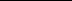 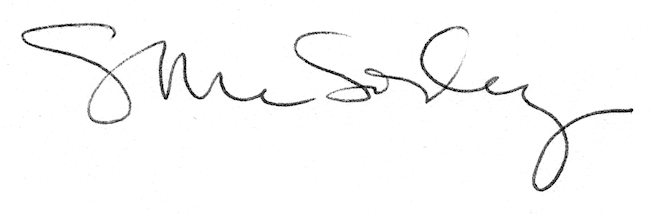 